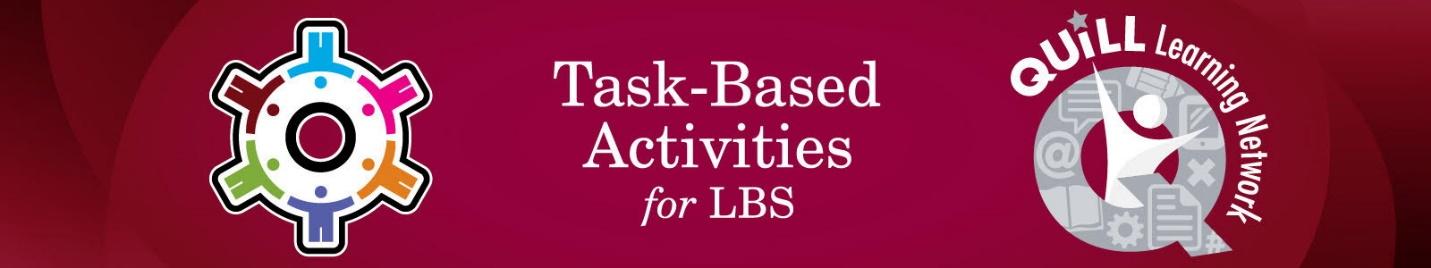 OALCF Tasks for the Apprenticeship Goal Path: Prepared for the Project, Developing Best Practices for Increasing, Supporting and Retaining Apprentices in Northern Ontario (2014)Task Title: Understanding and Using Baked Ziti RecipeOALCF Cover Sheet – Practitioner Copy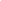 Learner Name: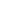 Date Started (m/d/yyyy):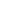 Date Completed (m/d/yyyy):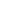 Successful Completion:  Yes  	No  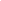 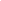 Task Description: Using a recipe to find and location information.  Calculate alternative proportions.Competency: A: Find and Use Information, B: Communicate Ideas and Information, C: Understand and Use NumbersTask Groups: A1: Read continuous text, A2: Interpret documents, B3: Create and complete documents, C2: Manage time, C3: Use measuresLevel Indicators:A1.1:  Read brief texts to locate specific detailsA2.2:  Interpret simple documents to locate and connect informationB3.2b: Create simple documents to sort, display and organize information  C2.1:  Measure time and make simple calculationsC3.2:  Use measures to make one-step calculationsPerformance Descriptors: See chart on last pageMaterials Required:Pencil and PaperCalculator – optionalBaked Ziti recipe - attached Learner InformationCooks read and follow recipes to prepare food.  They also measure ingredients according to specifications and number of people to be served.  Look at the Baked Ziti recipe:Baked ZitiServes: 10 Prep Time: 20 MinutesCook Time: 35 MinutesIngredients 1 pound dry ziti pasta1 onion, chopped 1 pound lean ground beef 2 (26 ounce) jars spaghetti sauce 6 ounces provolone cheese, sliced 1 1/2 cups sour cream 6 ounces mozzarella cheese, shredded 2 tablespoons grated Parmesan cheeseDirectionsBring a large pot of lightly salted water to a boil. Add ziti pasta, and cook until al dente, about 8 minutes; drain.In a large skillet, brown onion and ground beef over medium heat. Add spaghetti sauce, and simmer 15 minutes.Preheat the oven to 350 degrees F (175 degrees C). Butter a 9x13 inch baking dish. Layer as follows: 1/2 of the ziti, Provolone cheese, sour cream, 1/2 sauce mixture, remaining ziti, mozzarella cheese and remaining sauce mixture. Top with grated Parmesan cheese.Bake for 30 minutes in the preheated oven, or until cheeses are melted.Work SheetTask 1: How many portions does the Baked Ziti recipe prepare? Answer: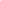 Task 2: Calculate the total time to prepare the recipe.Answer: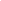 Task 3: The cook needs to make this recipe for 25 people.  How many ounces (oz.) of spaghetti sauce does the cook need in total?Answer: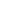 Task 4: The cook will be making this recipe many times in one night using 18 cups of sour cream.  Calculate the amount of shredded mozzarella cheese that will be needed.  Answer: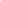 Task 5: Rewrite the recipe to reflect a total of 40 servings.  Answer: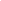 AnswersTask 1: Answer: 10 (top left corner of the recipe under the title)  Task 2: Add 35 minutes for prep time to 20 minutes for cooking time:35 + 20 = 55 minutesAnswer: 55 minutesTask 3:Calculate total number of ounces (oz.) of spaghetti sauce needed for 10 servings:26 oz. jar multiplied by 2 jars = 52 total ouncesSet up a ratio of ounces to servings:52: 10 = “x”: 25Cross multiply to solve for x:52 multiplied by 25 = 10 multiplied by “x” 1300 = 10xDivide each side by 10 to solve for “x”130 = xAnswer: The cook required 130 ounces (oz.) of spaghetti sauce.Task 4:Calculate the number of times the cooks used the recipe in one night:18 cups total used divided by 1 ½ cups per recipe = 12 Calculate the number of usages by the amount of shredded mozzarella cheese used each time: 12 multiplied by 6 ounces (oz.) per use = 72 ounces (oz.)Answer: The cook used 72 ounces of shredded mozzarella cheese.Task 5:Divide the number of required servings by the number of servings the recipe makes:40 divided by 10 = 4Multiply each ingredient by 4:1 pound dry ziti pasta x 4 = 4 pounds1 onion, chopped x 4 = 4 onions1 pound lean ground beef x 4 = 4 pounds2 (26 ounce) jars spaghetti sauce x 4 = 8 (26 ounce) jars spaghetti sauce6 ounces provolone cheese, sliced x 4 = 24 ounces provolone cheese1 1/2 cups sour cream x 4 = 6 cups of sour cream6 ounces mozzarella cheese, shredded x 4 = 24 ounces mozzarella cheese, shredded2 tablespoons grated Parmesan cheese x 4 = 8 tablespoons grated parmesan cheeseAnswer:4 pound dry ziti pasta4 onion, chopped4 pound lean ground beef8 (26 ounce) jars spaghetti sauce24 ounces provolone cheese, sliced6 cups sour cream x 424 ounces mozzarella cheese, shredded8 tablespoons grated Parmesan cheese Performance Descriptors 1Performance Descriptors 2Performance Descriptors 3Performance Descriptors 4This task: Was successfully completed        Needs to be tried again  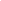 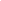 Learner Comments: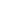 Instructor (print):					Learner Signature: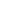 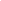 Goal Path:EmploymentApprenticeshipSecondary School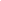 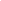 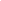 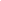 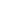 Post SecondaryIndependenceLevelsPerformance DescriptorsNeeds WorkCompletes task with support from practitionerCompletes task independentlyA1.1Reads short texts to locate a single piece of informationA1.1Follow simple, straightforward instructional textsA1.1Identifies the main idea in brief textsA2.2Performs limited searches using one or two search criteriaA2.2Uses layout to locate informationA2.2Makes connections between parts of documentsA2.2Makes low-level inferencesB3.2bFollows conventions to display information in simple documents (e.g. use of font, colour, shading, bulleted lists)B3.2bSorts entries into categoriesB3.2bDisplays one or two categories of information organized according to content to be presentedLevelsPerformance DescriptorsNeeds WorkCompletes task with support from practitionerCompletes task independentlyB3.2bIdentifies parts of documents using titles, row and column headings and labelsC2.1Adds, subtracts, multiplies and divides whole numbers and decimalsC2.1Recognizes values in number and word formatC2.1Identifies and performs required operationC2.1Measures time using common instruments, such as clocks, timers and stopwatchesC2.1Chooses appropriate units of measurement (e.g. hours, minutes, seconds)C2.1Follows apparent steps to reach solutionsC2.1Uses strategies to check accuracy (e.g. estimating, using a calculator, repeating a calculation)LevelsPerformance DescriptorsNeeds WorkCompletes task with support from practitionerCompletes task independentlyC3.2Calculates using numbers expressed as whole numbers, fractions, decimals, percentages and integers C3.2Understands and uses ratio and proportionC3.2Chooses and performs required operation(s); may make inferences to identify required operation(s)C3.2Selects appropriate steps to solutionsC3.2Interprets, represents and converts measures using whole numbers, decimals, percentages, ratios and simple, common fractionsC3.2Uses strategies to check accuracy (e.g. estimating, using a calculator, repeating a calculation, using the reverse operation)